Organic mental disordersDeliriumImportant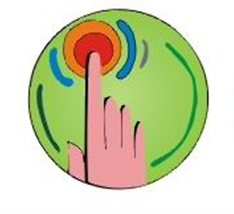 Organic  mental disorders•Delirium vs. dementiaImportantDeliriumSet of symptomsSymptomsDisturbance of consciousnessVigilance and integration problemsDisturbance of attentionPerception disturbanceGlobal disturbance of cognitive processes (orientation, memory etc.)Disturbance of psychomotorium, e.g. agitation etc.hypoactive, hyperactive, mixed formDisturbance of the sleep-wake cycleEmotional disturbancesFrequencyIn the 65+ age group 20 to 40% of the acute hospital attendancesCourse of the diseaseAcute startAlternating symptoms in different times of the dayPrognosis Time factorEnvironmental factors(sub)intensive care etc.Potentially lethal complications: e.g. intercurrent infection, aspiration, electrolyte disorders, cardiac rhythm disorders, falling and consequences, e.g. femoral neck fracture etc.Reversibility EtiologyMetabolic disorders  hypoxia, hypo- / hyperglycaemia, electrolyte disorders, anaemia,  endocrinopathia  etc. Alcohol, medicines, drugs intoxication, privationCardiovascular diseasesDiseases of the central nervous systemTraumaComplex etiologyRisk factors, precipitation factorsage, dementia, sex, alcohol, sensory deprivation, dehydration, malnutrition, pain, immobility, somatic diseases, drugs, medicines etc.Causing factorsMedicines sedatives, sleeping pills, anticholinergic agents, antiepileptic drugs etc.Environmental factors  physical fastening, urinary catheterization, multiple interventions etc.Otherinfection, hypoxia, anaemia, liver disease, pain, urine retention, bowel obstruction etc.Delirium vs. dementiaTime periodDisturbances of consciousnessOther circumstances of developmentlocation etc.Changes of symptoms